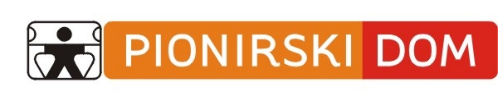 CENTER ZA KULTURO MLADIHVilharjeva cesta 11, 1000 Ljubljana, tel.: (01) 23 48 200, faks: (01) 23 48 220www.pionirski-dom.si, e-pošta: tajnistvo@pionirski-dom.siVABILOVabim vas na 4. sejo Sveta zavoda in 3. sejo Strokovnega sveta (skupna seja) zavoda Pionirski dom – Center za kulturo mladih, ki bo v petek, 7. maja 2021, ob 15. uri v Mali dvorani na Vilharjevi cesti 15.Predlog dnevnega reda:Potrditev zapisnika 3. seje Sveta zavoda z dne  19. 2. 2021 in 1. dopisne seje Sveta zavoda z dne 15. 3. 2021 (glasujejo samo član in članice Sveta zavoda) Potrditev zapisnika skupne seje Sveta zavoda in Strokovnega sveta zavoda z dne 15. 1. 2021 (glasujejo samo članice Strokovnega sveta zavoda)Predlog Pravilnika o standardih in normativih dela v javnem zavodu Pionirski dom – Center za kulturo mladihPredlog Pravilnika o delovnem času, odmorih, počitkih in dopustih v javnem zavodu Pionirski dom – Center za kulturo mladih Potrditev novih in dopolnjenih programov za šolsko leto 2021/22Predlog cenika za celoletne programe (tečajnine) za šolsko leto 2021/22, predlog cenika za plačevanje izvajalcev programov in drugih pomožnih del ter predlog cenika za uporabo prostorovInformacija o izvajanju plana delaDruga medsebojna obvestilaVse vabljene vljudno prosimo, da svoje eventuelne pisne pripombe k točki 3 in 4 pošljejo do srede, 5. maja, da jih lahko strokovna služba prouči do pričetka seje.Zaradi pomembne vsebine predlaganih točk dnevnega reda vas prosiva, da se seje zagotovo udeležite.Predsednica Strokovnega sveta:				Predsednica Sveta zavoda:Mateja Gaber l.r.						Neža Vodušek l.r.Vabljeni:- članice in član Sveta zavoda- članice Strokovnega sveta zavoda- direktorica- pomočnica direktorice- predstavnica sindikata- finančna službaPoslano gradivo: k točki 1., 2., 3., 4., 5. in 6.